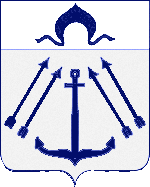 СОВЕТ  ДЕПУТАТОВ ПОСЕЛЕНИЯ  КОКОШКИНО   В ГОРОДЕ МОСКВЕ	________________________________________________________________РЕШЕНИЕ от   11 ноября 2021  № 188/4О внесении изменений в решениеСовета депутатов поселения Кокошкинов городе Москве от 09.12.2014 №84/3«О согласовании схемы размещения нестационарных объектов розничнойторговли на территории поселения»В целях упорядочения размещения и функционирования нестационарных торговых объектов на территории поселения, создания условий для улучшения организации и качества торгового обслуживания населения, руководствуясь Федеральным законом от 06.10.2013 №131-ФЗ «Об общих принципах организации местного самоуправления в Российской Федерации», Уставом поселения Кокошкино, Совет депутатов поселения Кокошкино решил:Внести изменение в решение Совета депутатов поселения Кокошкино в городе Москве от 09.12.2014 №84/3 «О согласовании схемы размещения нестационарных объектов розничной торговли на территории поселения Кокошкино в городе Москве», изложив приложение к указанному решению  согласно приложению к настоящему решению.Признать утратившими силу следующие  решения Совета депутатов поселения Кокошкино в городе Москве:Решение Совета депутатов поселения Кокошкино в городе Москве от 03.12.2015 № 157/3 «О частичном согласовании проекта изменения схемы размещения нестационарных объектов торговли на территории поселения Кокошкино в городе Москве»;Решение Совета депутатов поселения Кокошкино в городе Москве от 31.03.2017 №256/3 «О согласовании проекта изменения схемы размещения нестационарных торговых объектов на территории поселения Кокошкино».     Настоящее решение вступает в силу со дня его принятия.Опубликовать настоящее решение в информационном бюллетене администрации поселения Кокошкино и разместить на официальном сайте администрации поселения Кокошкино в информационно-телекоммуникационной сети «Интернет».Контроль за исполнением настоящего решения возложить на Главу поселения Кокошкино Е.В.Сорокина.Глава поселения Кокошкино                                                        Е.В. СорокинКокошкино в городе Москве         от 11.11.2021 № 188/4         Схема размещения нестационарных объектов розничной торговлина территории поселения Кокошкино в городе Москвекиоскд.п.Кокошкино, вблизи д.№2 по ул. Ленина14кв мпечатная продукциякруглогодично